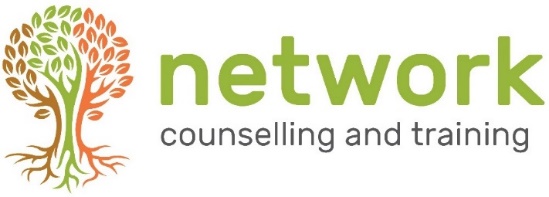 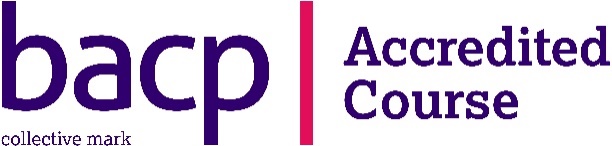 Advanced Diplomain Counselling 2024-26Accredited by theBritish Association of Counselling and PsychotherapyExternal Application FormPlease return the completed form to the Training Co-ordinator at:Network Counselling &TrainingElm Park, Filton, Bristol BS34 7PSor training@network.org.ukClosing date for applications: Tuesday 30 April (9am)1 Personal informationHow did you first hear about Network/Network courses?  Please be as specific as you can – your reply will help us with marketing.Network Counselling & Training LtdTelephone: 0117 9507271       Email: training@network.org.uk    Registered charity no: 292801     Limited company no: 22808712 Qualifications3 Previous certificated counselling trainingPlease log here any previous counselling training you have completed which is certificated (that is, formally assessed and resulting in a qualification or award of credit).  For each training course you have completed, you will need to provide evidence of successful completion in the form of a certificate, academic transcript or a formal letter from the institution confirming the information given below. 4 Occupational historyNB The following sections 5-10 are designed for us to get to know a little more about you. Please answer them as fully as possible.5. Your response to previous counselling training6 Your response to the Person-Centred approach7 Your strengths and areas for development as a counsellor8 Experience of being counselled9 Faith/Spirituality10 The challenges you will face11 Specific access and/or learning needs12 Self-reflective essayPLEASE SUBMIT THIS INFORMATION AS A SEPARATE DOCUMENTPlease submit with your application a piece of reflective writing which focuses on the way in which your past experiences have shaped the person you are now. Include your reflections on the way in which you have grown and developed both personally and professionally as a result of your previous counselling training. (Word count: 1500 – 2000 words.)13 Audio or audio visual recordingPLEASE SUBMIT THIS INFORMATION AS A SEPARATE DOCUMENTA recording (audio or audio-visual) of a short counselling session (minimum length 30 minutes)14 Theoretical essayPLEASE SUBMIT THIS INFORMATION AS A SEPARATE DOCUMENTFor those students who do not already have a Level 4 Higher Education qualification, a theoretical essay from your previous, certificate level, training15 Other supporting informationPLEASE SUBMIT THIS INFORMATION AS A SEPARATE DOCUMENTPlease give details of any other information that you feel may be helpful to us.16 ReferencesPlease supply the names and addresses of two referees as follows: REFEREE 1:  A tutor from a previous counselling course REFEREE 2:  Personal referenceIf you have any previous experience of using listening/counselling skills, ideally this would be a reference from your supervisor or line manager. Otherwise this person should be someone who knows you well, but is not a family member.16 Equal Opportunities MonitoringNetwork strives to be an open, welcoming, inclusive organisation that does not discriminate either directly or indirectly.  The information you give us on this form helps us to monitor how inclusive and accessible our training programme is, and will help us to make adjustments based on fact rather than assumption.  Please be assured that this information will be used for monitoring purposes only and is completely confidential.  Please indicate your faith backgroundBuddhistChristianHinduIslamicJewishSikhSpiritualOther (please specify)Please indicate your ethnic origin or cultural backgroundAsian Asian BritishBlack  Black BritishWhite BritishWhite OtherOther If you would like to be more specific about your ethnic origin, please say more below:Do you consider yourself to have a disability?  NoLearning disability or difficultyLong-term illness Mental health condition Physical impairment Sensory impairment Other (please specify)DATA PROTECTION CONSENT FORMIn line with GDPR data regulations, Network Counselling and Training Ltd is required to obtain your consent to our continuing to hold information about you.  The personal information we hold about you is: name, address, telephone number and email address.  Your personal data is shared only within the staff of Network Counselling and Training in order to manage and maintain our training provision. It will never be shared with anyone else.  You have the following rights:The right to access a copy of personal data which Network Counselling and Training holds; The right to request that Network rectifies or corrects any personal data if it is found to be inaccurate or out of date; The right to request that your personal data is erased. However if we are unable to retain certain elements of your personal data, we may no longer be able to provide you with training.The right to restrict or object to our processing information about you, e.g. for statistical or marketing purposes;The right to lodge a complaint with the Information Commissioners Office.By agreeing and signing below, you are giving your consent, to Network holding your information, which we use to enable your training experience, and to maintain our statistics.Signed: ……………………………………… Name (printed): ………………………………………………….Full name:  Title:  Mr/Mrs/Miss/Ms/Dr /OtherMr/Mrs/Miss/Ms/Dr /OtherAddress:  Post code:Telephone:  E-mail:  Date of Birth:Present Occupation:Outline the educational and occupational/vocational qualifications you hold.PROGRAMME 1Name of training institution/organisation:Course title:Validating/accrediting body:  Level of course (i.e. NQF levels 2, 3 or 4 or FHEQ Level 4): Qualification achievedLength of courseDate of completion: Number of training hours (i.e. class contact hours): PROGRAMME 2Name of training institution/organisation:Course title:Validating/accrediting body:  Level of course (i.e. NQF levels 2, 3 or 4 or FHEQ Level 4): Qualification achievedLength of courseDate of completion: Number of training hours (i.e. class contact hours): PROGRAMME 3Name of training institution/organisation:Course title:Validating/accrediting body:  Level of course (i.e. NQF levels 2, 3 or 4 or FHEQ Level 4): Qualification achievedLength of courseDate of completion: Number of training hours (i.e. class contact hours): Please give details of any past or present occupations, highlighting any which have involved listening, counselling or caring work of any kind.Reflect on your reactions and responses to your previous counselling training.  Identify any aspects of your previous training which you found particularly difficult or challenging.The training at Network is fundamentally Person-Centred.  Please describe what draws you to this particular approach, and any key concepts and theoretical ideas that have particularly influenced you.Identify your strengths as a developing counsellor, and how you see your key areas for further development.If you are in counselling now, or have been counselled in the past, please include your reflections on your experience and how you have grown from it.Please tell us something about your faith/spirituality and its place in your life, focusing particularly on the past two or three yearsWhat will be the main challenges for you in undertaking this course of study?Please tell us about any specific needs you may have.NameTelephoneEmailRelationship to applicantNameTelephoneEmailRelationship to applicantSignature of applicantDate of application